Załącznik nr 1 do uchwały Zarządu Stowarzyszenia LGD “Ziemia Wieluńsko-Sieradzka” nr …………z dnia …………. stanowiący równocześnie załącznik nr 5 do Umowy ramowejKryteria wyboru operacji, a także procedury zmiany tych kryteriów w ramach wdrażania Lokalnej Strategii Rozwoju Stowarzyszenia Lokalnej Grupy Działania “Ziemia Wieluńsko-Sieradzka”.Lokalne kryteria wyboru, podobnie jak sama LSR, są uchwalane przez Zarząd LGD. Kryteria te będą ewoluowały w czasie, co będzie mogło powodować potrzebę ich zmiany lub pewnej modyfikacji do zmieniających się uwarunkowań i potrzeb. Procedura zmiany lokalnych kryteriów została sformułowana już na etapie opracowania LSR, stwarzając gwarancję ewentualnego uruchomienia w przyszłości swoistego mechanizmu naprawczego w sytuacji, gdyby np. zaproponowane początkowo zestawy kryteriów selekcji nie przynosiły oczekiwanych rezultatów lub wręcz w niekorzystny sposób realizowały politykę wsparcia LGD zapisaną w LSR.Konieczność zmian kryteriów może wynikać w szczególności z następujących przyczyn: zmiany obowiązujących przepisów regulujących zagadnienia objęte LSR; zmiany dokumentów programowych lub rozporządzeń dotyczących zagadnień objętych LSR; uwag zgłoszonych przez Instytucję Wdrażającą; uwag zgłoszonych przez kontrolę; wniosków wynikających z praktycznego stosowania LSR i przeprowadzonej ewaluacji LSR.Za propozycje zmian kryteriów w LSR odpowiada Biuro LGD. Przekazuje propozycję zmian do Prezesa Zarządu Lokalnej Grupy Działania “Ziemia Wieluńsko-Sieradzka”. Prezes Stowarzyszenia zwołuje Zarząd, na którym wybiera się propozycję zmiany kryteriów, dyskutuje się nad ostateczną wersją zmienionych kryteriów, która zostanie następnie zaakceptowana. Kryteria oceny zgodności operacji z LSR oraz kryteria oceny operacji według lokalnych kryteriów wyboru przyjmowane są uchwałą Zarządu LGD.W przypadku pozytywnego rozpatrzenia zgłoszonej propozycji i zmian kryteriów oceny zgodności operacji z LSR lub kryteriów oceny operacji według lokalnych kryteriów wyboru obowiązują one dla naborów ogłoszonych po dniu zatwierdzenia zmian uchwałą Zarządu LGD.Procedura zmiany kryteriów w formie tabelarycznejProcedury te zostały  przyjęte  przez   Zarząd   stowarzyszenia   wraz   z przyjęciem Strategii.Lokalne Kryteria Wyboru OperacjiMinimalne wymaganiaMinimalne wymagania, których spełnienie jest warunkiem wyboru operacji do dofinansowania:Uzyskanie minimum punktowego określonego dla danego typu operacji:Podejmowanie działalności gospodarczej - 16 pkt średniej arytmetycznej sumy punktówTworzenie listy wniosków wybranych i listy wniosków niewybranych do dofinansowania kształtuje się na podstawie liczonej średniej arytmetycznej wszystkich ocen członków Rady, która podzielna jest przez ich ilość. Rada ocenia wnioski elektronicznie a system sam zlicza i generuje listy. Przyjęty system oceniania jest zgodny z Procedurami oceny     i wyboru operacji w ramach Lokalnej Strategii Rozwoju.(pieczęć)	KARTA OCENY ZGODNOŚCI OPERACJI Z LOKALNYMI KRYTERIAMI WYBORU OPERACJIna obszarze Stowarzyszenia pn. Lokalna Grupa Działania “Ziemia Wieluńsko-Sieradzka” do działania„Wdrażanie LSR – Podejmowanie działalności gospodarczej”(wypełnić wyłącznie pola na białym tle)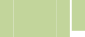 *)- niepotrzebne skreślićInstrukcjaprzeprowadzenia oceny zgodności operacji z lokalnymi kryteriami wyboru operacji na obszarze Stowarzyszenia pn. Lokalna Grupa Działania “Ziemia Wieluńsko-Sieradzka”Członek Rady uprawniony do dokonania oceny zgodności operacji  z lokalnymi kryteriami wyboru, po zapoznaniu się z wnioskiem o pomoc i opisem  operacji dokonuje analizy zakresu, w jakim wniosek odpowiada poszczególnym lokalnym kryteriom wyboru .Wykonując ocenę zgodności stosuje się odpowiednio:„Kartę oceny zgodności operacji z lokalnymi kryteriami wyboru operacji na obszarze Stowarzyszenia pn. Lokalna Grupa Działania “Ziemia Wieluńsko-Sieradzka” do działania „Wdrażanie LSR – Podejmowanie działalności gospodarczej”;„Kartę oceny zgodności operacji z lokalnymi kryteriami wyboru operacji na obszarze Stowarzyszenia pn. Lokalna Grupa Działania “Ziemia Wieluńsko-Sieradzka” do działania „Wdrażanie LSR – Rozwijanie działalności gospodarczej”;zwaną dalej Kartą.W odniesieniu do każdego z lokalnych kryteriów wyboru oceniający ustala, w jakim stopniu wniosek spełnia lub jest wysoce prawdopodobne, że w wyniku realizacji operacji spełnione  zostanie  to   kryterium  i  wpisuje  odpowiednią  liczbę  punktów  w rubric „Ocena”.Po dokonaniu oceny wszystkich kryteriów, punktację odnoszącą się do poszczególnych kryteriów sumuje się.Po zakończeniu dokonywania oceny oceniający opatruje Kartę podpisem.EtapOsoba odpowiedzialnaCzynnościWzory dokumentówUstalenie propozycji zmiany kryteriówKierownik biura LGD “Ziemia Wieluńsko-Sieradzka”Zebranie uwag ze spotkań w biurze i punktach terenowych, jak również ze spotkań członków zarządu, Rady, wniosków członków Stowarzyszenia w formie listyPrzedstawienie Zarządowi propozycji zmian zebranych w liścieWzór ListyUstalenie propozycji zmiany kryteriówZarządWybranie propozycji zmian kryteriów, przedstawienie własnych propozycji, dyskusja nad ostateczną wersją.Wybór propozycji zmian kryteriówZarządPosiedzenie ZarząduWybór propozycji zmian kryteriówPrezes Zarządu lub wyznaczona przez niego osobaZreferowanie propozycji zmian kryteriówWybór propozycji zmian kryteriówCzłonkowie Zarządu LGDGłosowanie nad przyjęciem/odrzuceniem kryteriów i zmianą strategii w tym zakresieGłosowanie jawneWybór propozycji zmian kryteriówCzłonkowie Zarządu LGDGłosowanie nad przyjęciem/odrzuceniem kryteriów i zmianą strategii w tym zakresieWzór uchwałyPrzekazanie samorządowi województwa zakresu zmianBiuro LGDPrzygotowanie pismaWzór pismaPrzekazanie samorządowi województwa zakresu zmianPrezes ZarząduPodpisanie pismaWzór pismaRODZAJ OPERACJIL.pKRYTERIAPUNKTACJAPODEJMOWANIE DZIAŁALNOŚCI GOSPODARCZEJ1Wnioskodawca konsultował projekt w biurze LGD przed złożeniem wniosku (potwierdzenie- karta doradztwa)Preferuje wnioskodawców, którzy  przed złożeniem wniosku na konkurs skonsultowali  poprawność napisanego wniosku w biurze LGD.2 pkt. – TAK0 pkt. – NIEPODEJMOWANIE DZIAŁALNOŚCI GOSPODARCZEJ2Wnioskodawca złożył fiszkę projektu  (rejestr zatwierdzonych złożonych baz pomysłów).  Preferuje wnioskodawców, którzy na etapie konsultacji społecznych złożyli  fiszkę projektową (bazę pomysłów) i tym samym przyczynił się do ukierunkowania celi i wskaźników LSR.2 pkt. – TAK0 pkt. – NIEPODEJMOWANIE DZIAŁALNOŚCI GOSPODARCZEJ3Innowacyjność projektu-(przyznanie ewentualnych punktów na podstawie informacji zawartych w biznesplanie oraz załączonej dodatkowej dokumentacji potwierdzającej innowacyjność operacji)Preferuje się Wnioskodawców, których operacja jest innowacyjna:6 pkt. – TAK0 pkt. - NDPODEJMOWANIE DZIAŁALNOŚCI GOSPODARCZEJ4Podnoszenie kompetencji – informacje zawarte w biznesplanie na podstawie zadeklarowanych wskaźników realizacji ujętych w tabeli wniosku o przyznanie pomocyLGD preferuje operacje zakładające podnoszenie kompetencji osób zatrudnionych na 1 etat (samozatrudniających) zamieszkujących obszar LGD2 pkt. -  operacja zakłada podnoszenie kompetencji, w tym nadanie uprawnień pracownikowi0 pkt. - operacja nie zakłada podnoszenie kompetencji.5Liczba nowych miejsc pracy utworzonych w wyniku realizacji projektu – informacje zawarte w biznesplanie 4 pkt. – dodatkowo utworzone 1 miejsce pracy na 1 cały etat2 pkt. – samozatrudnienie  lub  utworzenie 1 miejsca pracy na cały etat6Ukierunkowanie na zaspokajanie potrzeb grup defaworyzowanych- dodatkowe uzasadnienie wnioskodawcy (bezrobotnych, osoby 50+, osoby o niskich kwalifikacjach, które nie uzyskały wykształcenia średniego i młodzież do 29 rż) 4pkt. – utworzone dodatkowe miejsce pracy (1 etat)  lub samo zatrudnienie dla osoby z grupy de faworyzowanej0 pkt. – samozatrudnienie  lub dodatkowe miejsce pracy dotyczy osoby spoza grupy defaworyzowanej 7Wpływ operacji na ochronę środowiska – (przyznanie ewentualnych punktów na podstawie informacji zawartych w biznesplanie i załączonej dodatkowej dokumentacji potwierdzającej wpływ ochrony na środowisko)Premiowane są operacje, których realizacja przyczyni się do ochrony środowiska4 pkt. – TAK0 pkt. - ND
8Przetwórstwo produktów rolnych
Preferowane będą operacje dotyczące działalności z zakresu  przetwórstwa  produktów żywnościowych
pochodzenia rolniczego z obszaru LGD i/lub wprowadzania tych produktów
na rynek.11 pkt. – operacje dotyczące działalności z zakresu przetwórstwa produktów żywnościowych pochodzenia rolniczego z obszaru LGD i/lub wprowadzanie tych produktów na rynek 0 pkt. - operacje pozostałe Max. Liczba punktówMax. Liczba punktów35 punktów35 punktówNazwa operacji:Nazwa operacji:Nazwa operacji:Nazwa operacji:Nr operacji wg kolejności wpływu i data złożenia wniosku:Nr operacji wg kolejności wpływu i data złożenia wniosku:Nr operacji wg kolejności wpływu i data złożenia wniosku:Nr operacji wg kolejności wpływu i data złożenia wniosku:Data przeprowadzenia oceny:Nazwa wnioskodawcyNazwa wnioskodawcyNazwa wnioskodawcyNazwa wnioskodawcyNazwa kryteriumNazwa kryteriumUwagiUwagiPunktacja11Wnioskodawca konsultował projekt w biurze LGD przed złożeniem wniosku (potwierdzenie- karta doradztwa)Wnioskodawca konsultował projekt w biurze LGD przed złożeniem wniosku (potwierdzenie- karta doradztwa)Preferuje wnioskodawców , którzy  przed złożeniem wniosku na konkurs skonsultowali  poprawność napisanego wniosku w biurze LGD.2 pkt. – TAK0 pkt. – NIEPreferuje wnioskodawców , którzy  przed złożeniem wniosku na konkurs skonsultowali  poprawność napisanego wniosku w biurze LGD.2 pkt. – TAK0 pkt. – NIE22Wnioskodawca złożył fiszkę projektu  (rejestr zatwierdzonych złożonych baz pomysłów).  Wnioskodawca złożył fiszkę projektu  (rejestr zatwierdzonych złożonych baz pomysłów).  Preferuje wnioskodawców którzy na etapie konsultacji społecznych złożyli  fiszkę projektową (bazę pomysłów)i tym samym przyczynił się do ukierunkowania celi i wskaźników LSR.2 pkt. – TAK   0 pkt. – NIEPreferuje wnioskodawców którzy na etapie konsultacji społecznych złożyli  fiszkę projektową (bazę pomysłów)i tym samym przyczynił się do ukierunkowania celi i wskaźników LSR.2 pkt. – TAK   0 pkt. – NIE33Innowacyjność projektu-(przyznanie ewentualnych punktów na podstawie informacji zawartych w biznesplanie oraz załączonej dodatkowej dokumentacji potwierdzającej innowacyjność operacji)Innowacyjność projektu-(przyznanie ewentualnych punktów na podstawie informacji zawartych w biznesplanie oraz załączonej dodatkowej dokumentacji potwierdzającej innowacyjność operacji)Preferuje się Wnioskodawców których operacja jest innowacyjna:6 pkt. – TAK0 pkt. - NDPreferuje się Wnioskodawców których operacja jest innowacyjna:6 pkt. – TAK0 pkt. - ND44Podnoszenie kompetencji – informacje zawarte w biznesplanie na podstawie zadeklarowanych wskaźników realizacji ujętych w tabeli wniosku o przyznanie pomocyPodnoszenie kompetencji – informacje zawarte w biznesplanie na podstawie zadeklarowanych wskaźników realizacji ujętych w tabeli wniosku o przyznanie pomocyLGD preferuje operacje zakładające podnoszenie kompetencji osób zatrudnionych na 1 etat (samozatrudniających) zamieszkujących obszar LGD2 pkt. -  operacja zakłada podnoszenie kompetencji, w tym nadanie uprawnień pracownikowi0 pkt. - operacja nie zakłada podnoszenie kompetencjiLGD preferuje operacje zakładające podnoszenie kompetencji osób zatrudnionych na 1 etat (samozatrudniających) zamieszkujących obszar LGD2 pkt. -  operacja zakłada podnoszenie kompetencji, w tym nadanie uprawnień pracownikowi0 pkt. - operacja nie zakłada podnoszenie kompetencji55Liczba nowych miejsc pracy utworzonych w wyniku realizacji projektu – informacje zawarte w biznesplanie Liczba nowych miejsc pracy utworzonych w wyniku realizacji projektu – informacje zawarte w biznesplanie 4 pkt. – dodatkowo utworzone 1 miejsce pracy na 1 cały etat2 pkt. – samozatrudnienie  lub  utworzenie 1 miejsca pracy na cały etat4 pkt. – dodatkowo utworzone 1 miejsce pracy na 1 cały etat2 pkt. – samozatrudnienie  lub  utworzenie 1 miejsca pracy na cały etat66Ukierunkowanie na zaspokajanie potrzeb grup defaworyzowanych- dodatkowe uzasadnienie wnioskodawcy (bezrobotnych, osoby 50+, osoby o niskich kwalifikacjach, które nie uzyskały wykształcenia średniego i młodzież do 29 rż) Ukierunkowanie na zaspokajanie potrzeb grup defaworyzowanych- dodatkowe uzasadnienie wnioskodawcy (bezrobotnych, osoby 50+, osoby o niskich kwalifikacjach, które nie uzyskały wykształcenia średniego i młodzież do 29 rż) 4pkt. – utworzone dodatkowe miejsce pracy (1 etat)  lub samo zatrudnienie dla osoby z grupy de faworyzowanej0 pkt. – samozatrudnienie  lub dodatkowe miejsce pracy dotyczy osoby spoza grupy defaworyzowanej 4pkt. – utworzone dodatkowe miejsce pracy (1 etat)  lub samo zatrudnienie dla osoby z grupy de faworyzowanej0 pkt. – samozatrudnienie  lub dodatkowe miejsce pracy dotyczy osoby spoza grupy defaworyzowanej 77Wpływ operacji na ochronę środowiska – ( przyznanie ewentualnych punktów na podstawie informacji zawartych w biznesplanie i załączonej dodatkowej dokumentacji potwierdzającej wpływ ochrony na środowisko)Wpływ operacji na ochronę środowiska – ( przyznanie ewentualnych punktów na podstawie informacji zawartych w biznesplanie i załączonej dodatkowej dokumentacji potwierdzającej wpływ ochrony na środowisko)Premiowane są operacje, których realizacja przyczyni się do ochrony środowiska4 pkt. – TAK0 pkt. - NDPremiowane są operacje, których realizacja przyczyni się do ochrony środowiska4 pkt. – TAK0 pkt. - ND88Przetwórstwo produktów rolnych
Preferowane będą operacje dotyczące działalności z zakresu przetwórstwa produktów żywnościowych
pochodzenia rolniczego z obszaru LGD i/lub wprowadzania tych produktów
na rynek.Kryterium uważa się za spełnione, jeżeli operacja objęta wnioskiem o przyznanie pomocy będzie realizowana w ramach kodu PKD właściwego dla przetwórstwa produktów żywnościowych pochodzenia rolniczego lub wprowadzania ich na rynekPrzetwórstwo produktów rolnych
Preferowane będą operacje dotyczące działalności z zakresu przetwórstwa produktów żywnościowych
pochodzenia rolniczego z obszaru LGD i/lub wprowadzania tych produktów
na rynek.Kryterium uważa się za spełnione, jeżeli operacja objęta wnioskiem o przyznanie pomocy będzie realizowana w ramach kodu PKD właściwego dla przetwórstwa produktów żywnościowych pochodzenia rolniczego lub wprowadzania ich na rynek11 pkt. – operacje dotyczące działalności z zakresu przetwórstwa produktów żywnościowych pochodzenia rolniczego z obszaru LGD i/lub wprowadzanie tych produktów na rynek 0 pkt. - operacje pozostałe11 pkt. – operacje dotyczące działalności z zakresu przetwórstwa produktów żywnościowych pochodzenia rolniczego z obszaru LGD i/lub wprowadzanie tych produktów na rynek 0 pkt. - operacje pozostałeSUMA PUNKTÓW:SUMA PUNKTÓW:SUMA PUNKTÓW:Max.  35pktMax.  35pkt*)Członek   oceniający:………………………………………….	……………………………………… Imię  i nazwisko członka Rady		podpis*)Członek   oceniający:………………………………………….	……………………………………… Imię  i nazwisko członka Rady		podpis*)Członek   oceniający:………………………………………….	……………………………………… Imię  i nazwisko członka Rady		podpis*)Członek   oceniający:………………………………………….	……………………………………… Imię  i nazwisko członka Rady		podpis*)Członek   oceniający:………………………………………….	……………………………………… Imię  i nazwisko członka Rady		podpis*)Członek   oceniający:………………………………………….	……………………………………… Imię  i nazwisko członka Rady		podpis*)Członek   oceniający:………………………………………….	……………………………………… Imię  i nazwisko członka Rady		podpis*)Członek   oceniający:………………………………………….	……………………………………… Imię  i nazwisko członka Rady		podpis